2019 New products RIMFIREBlazer 22 LR Bulk PackKeep range day going longer with the new Blazer® 22 LR Bulk Pack. It’s topped off with 525 rounds of accurate, reliable Blazer loads with 38-grain round nose bullets perfect for plinking. The rounds cycle particularly well in semi-automatic rifles, thanks to their 1,235 fps muzzle velocity and clean, consistent CCI® priming.Features & Benefits525-count bulk pack38-grain lead round nose bulletsHigh velocity for reliable cyclingClean, reliable CCI primingPart No.	Description	UPC	MSRP 10022	22 LR 38-grain, 1235 fps, 525-count bulk pack	6-04544-65083-9	$29.95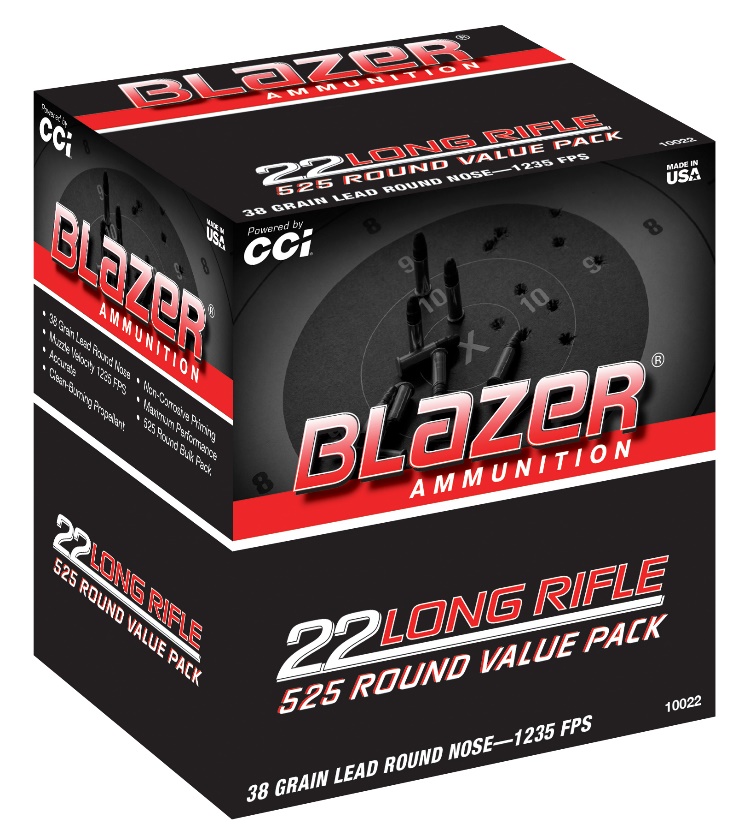 